Ffurflen F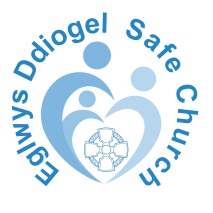 Cofnod o sesiwnSefydliad y Cyngor Ardal Gweinidogaeth/Cyngor Plwyf Eglwysig (MAC/PCC)Sefydliad y Cyngor Ardal Gweinidogaeth/Cyngor Plwyf Eglwysig (MAC/PCC)Arweinydd y Digwyddiad:Arweinydd y Digwyddiad:Taflen Cofnodi Sesiwn ar gyfer:(rhowch fanylion y gweithgaredd)Taflen Cofnodi Sesiwn ar gyfer:(rhowch fanylion y gweithgaredd)Cynhaliwyd ar:(nodwch ddyddiad)Cynhaliwyd ar:(nodwch ddyddiad)Plant/plentyn yn bresennol: (cofnodwch enwau)Plant/plentyn yn bresennol: (cofnodwch enwau)Plant/plentyn yn bresennol: (cofnodwch enwau)Plant/plentyn yn bresennol: (cofnodwch enwau)Plant/plentyn yn bresennol: (cofnodwch enwau)Plant/plentyn yn bresennol: (cofnodwch enwau)Staff ar ddyletswydd:  (rhestrwch enwau)Staff ar ddyletswydd:  (rhestrwch enwau)Staff ar ddyletswydd:  (rhestrwch enwau)Staff ar ddyletswydd:  (rhestrwch enwau)Staff ar ddyletswydd:  (rhestrwch enwau)Staff ar ddyletswydd:  (rhestrwch enwau)Manylion y Sesiwn (math/enw’r digwyddiad neu weithgaredd neu grŵp, y dyddiad a’r amser):Manylion y Sesiwn (math/enw’r digwyddiad neu weithgaredd neu grŵp, y dyddiad a’r amser):Manylion y Sesiwn (math/enw’r digwyddiad neu weithgaredd neu grŵp, y dyddiad a’r amser):Manylion y Sesiwn (math/enw’r digwyddiad neu weithgaredd neu grŵp, y dyddiad a’r amser):Manylion y Sesiwn (math/enw’r digwyddiad neu weithgaredd neu grŵp, y dyddiad a’r amser):Manylion y Sesiwn (math/enw’r digwyddiad neu weithgaredd neu grŵp, y dyddiad a’r amser):Digwyddiadau arwyddocaol:  (os o gwbl – yn cynnwys pryderon)Digwyddiadau arwyddocaol:  (os o gwbl – yn cynnwys pryderon)Digwyddiadau arwyddocaol:  (os o gwbl – yn cynnwys pryderon)Digwyddiadau arwyddocaol:  (os o gwbl – yn cynnwys pryderon)Digwyddiadau arwyddocaol:  (os o gwbl – yn cynnwys pryderon)Digwyddiadau arwyddocaol:  (os o gwbl – yn cynnwys pryderon)Camau a gymerwyd:Camau a gymerwyd:Camau a gymerwyd:Camau a gymerwyd:Camau a gymerwyd:Camau a gymerwyd:Llofnod:Dyddiad:Swydd: